Е с к е р м е с  Ж а қ с ы м б е т ұ л ыАлтын  ине(Өлеңдер мен деректі поэма)Алматы  қаласы2011  жыл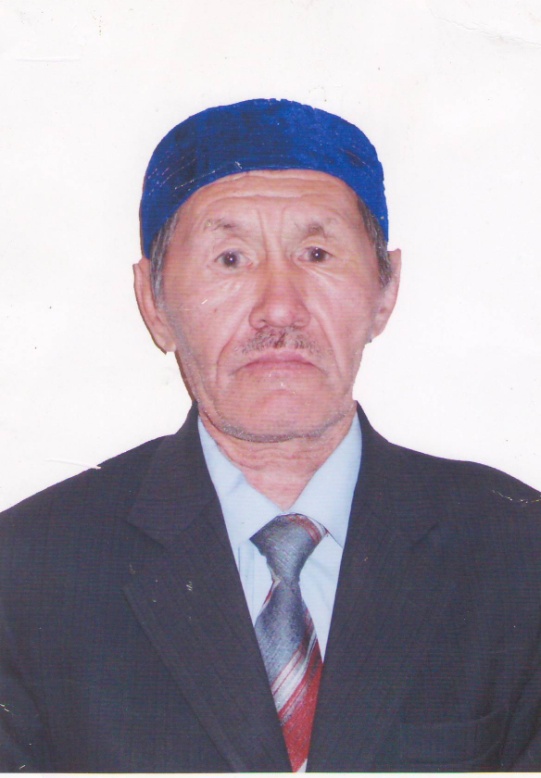 Бұл еңбегімді медицина ғылымдарының докторы, профессор, Халықаралық инемен емдеу және Халықаралық шығармашылық Академияларының Академигі, Вена Халықаралық Университетінің «Құрметті профессоры», Халықаралық «Алтын жүрек» сыйлығы мен «Сократ» орденінің, «Алтын медальдың» иегері, « Қазақстан Республикасы Денсаулық Сақтау ісінің үздігі», «Жас-Ай» Шығыс-тибет медициналық  орталығының бас директоры Жасан Зекейұлына арнаймын).Алғы сөз          Ақын  Ескермес  Жақсымбетұлы  1948  жылы  Оңтүстік Қазақстан  облысы, Созақ  ауданы, Қарақұр  ауылында  туған. «Қаратаудан  ескен  жел», «Бала  ғашық»  жыр жинақтарының, «Теріскейге  түскен  жол», «Бұлар  Созақтан еді», «Қыран  қаза» атты  повестер  мен  әңгімелер  жинағының иегері.     Бұл кітаптің алғашқы «Бала ғашық» бөлімі ерекше сезіммен оқылары хақ. Кез келген адамның бастан кешіретін балалық-пәктік,бейкүнә жүректі жарып шығар «алғашқы махаббат» деп аталатын ұлы сезім толғынысы өлеңмен көркемделеді. Сондай-ақ  «Шәмші-дария», «Біз Созақтанбыз» секілді ірі жыр-дастандар жазып машықтанған қаламгер «Алтын  ине» поэмасында  ХХІ  ғасыр  тынысы, ақын туған  Оңтүстік уран өндіретін  аймаққа айналып, елдің  көшуі, туған  жерін  қимай  жұртта   қалған кейіпкер  тағдырын  алға тартады. Уланған  ауа  мен  су, ақыры  дертке шалдыққан  ақынды  алтын  ине  ұстаған  дәрігердің  ажалдан аман  алып  қалуы  суреттеледі.Шығарма тілі көркем, жеңіл оқылады.     БІРІНШІ БӨЛІМЖұлдызбен араласып,Қырдан ай барады асып.Үйіңнің сыртында жүр,Бала ғашық,Далаға шық!БАЛА СЕЗІМ, БАЛҒЫН ОЙОткуда я?Я-из моего детства.(Антуан де’Сент-Экзюпери)Дала да өзгертті алағат түсін,Жүрегімнің сезсең ғаламат күшін.Оятқан алғаш ақ махаббатты,Бірге өскен құрбым, саламатпысың?Жанымды тербеп үміт, арманым,Білсең бір дерттің мұны шалғанын.Қаншама жылдар өтсе де арада,Мен сені сәулем, ұмыта алмадым.Тағдырдың көндім ісіне құрбым,Түнде де тағы түсіме кірдің.Өртеніп жүрек, от болып жанар,Сезімнің сырын түсіне білгін.Сырымды сезсең отта қаларсың,(Бәлкім, мені іздеп баққа барарсың).Өзіңе арнап өртене жазған,Өлеңдерімді жаттап аларсың.***Әлі есімде қаңтарға ұласқан күз,Сыр шертуші ек серуендей қыр асқан біз.Топ баланың ішінде тым ерке еді,Ортамызда жүретін класком қыз.Сол бір шақты ойлаудан шаршамаспын,Кетіпті өтіп базары тарқамас күн.Жағамыздан сүйрелеп тәртіптейін,Класком қыз менімен парталастын.Көңілімде бір сезім бүршік атып,Жүруші еді жанымды сырқыратып.Класком қыз қағынып бір күндері,Әтір сеуіп келіпті бұрқыратып.Көп болатын бұрыстан дұрыстары,Табылды-ау деп ойлап ек «жұмыс» тағы.Қылт еткенді көзінен таса етпейтін,Апай бірақ сол қызға ұыспады.Бойға сақтап ұяңдық-ізгілігін,Қол айна ұстап, түзеді қыз бұрымын.Жасыра алмай оянған бір сезімді,Парталасы даланың үзді гүлін.Алаңдатпай қасқа тай, қасқа дөнен,Көңілімді тербеді асқақ өлең.Күні-түні тілеймін қыз жанына,Жоламаса екен деп басқа менен.Таң мен таңдар ұйқысыз ұласқанда,Қиялдарым шарықтап қыр асқанда.Не арманы бар екен, айтыңдаршы,Ғашық болған баланың класкомға.БАЛА ҒАШЫҚ(Әуені бар)Балалық сезімменен,Бірге өстім өзіңменен.Оянды ақ махаббат,Ешкімге сезілмеген.ҚайырмасыЖұлдызбен араласып,Қырдан ай барады асып.Үйіңнің сыртында жүр,Бала ғашық,Далаға шық!Өзің боп асқақ әнім,Айтуға жасқанамын.Өтемін төмен қарап, Таусылып басқа амалым.Қылығы-ай қыз баланың,Түскендей мұзға жалын.Бәрінен жігіттердің,Өзіңді қызғанамын.Қош, енді балалығым,Жанымда қалады үнің.Сыйлауға саған еркем,Жинадым дала гүлін.***Көңіл пәктік тұнықта,Жүрек сырын біліп көр.Сақырлайды сыныпта,Он төрт жасар жігіттер.Төмендетер кім өзін,Көңілімді мұң шалды.Класкомдық мінезің,Күрт өзгеріп, жұмсарады.Сол бір арман, сол үміт,Уақыт жатты зымырап.Тәтті ойларға шомылып,Отырасың тым ұзақ.Жұлдыз бағып, қырды асып,Кеуде тостым жасынға.Сезбейсің сен бір ғашық,Отырғанын қасыңда.***Тағы кімге ұнарсың,Кім қарайды үмітпен.Сөйлесуге құмарсың,Меннен үлкен жігітпен.Дерт қосылып дертіме, Мұндай күйіп, тоңбап ем.Қызғаныштың өртіне,Оранамын сонда мен.Үзбей тағы үмітті,От түндерді өткердім.Түк күнәсіз жігітті,Бір сен үшін жек көрдім.Сойқан дауыл жас қанда,Жалын жаным бірді ызғар.Нені сезіп аспанда,Жымыңдайды жұлдыздар...***Ғашық боп қалдым бір қызға,Сорым ба, әлде бағым ба?Көктегі ай ма, жұлдыз ба,Ораған бейне жалынға.Тәтті армандарға бөлендім,Арылмай тағы күдіктен.Мен ше, мен бүгін өлеңмін,Толықсып туған үміттен.Өзгеріп барам, бөтенмін,Соқ боран, жаңбыр жауа бер.Күл болып кетер ме екенмін,Жаратқан өзің дауа бер! ***Көктем шықты гүлдерін шашып дала,Жапты есігін мал қора - асықхана.Ей, қара қыз, көзіңді ашып қара,Қасыңда жүр өзіңе ғашық бала.Көкірегіме бір сезім жалын жайды,Алаулайды, жанады, бағынбайды.Көкбұлақтан суыңды әкеп берер,Мендей бала күні ертең табылмайды.Бойжеттім деп қара қыз аспандама,Ғашық жандар болады бастан дана,Қасыңдағы елеусіз ұяң ақын,Өзің жайлы бастады дастан жаңа.        ***Жақауратып түс айттым жорымадың,
Қыз сүймеген ғашықтың соры қалың.
Әкеңе де көрінбей, шешеңе де,
Сенің үйің күн бойы торығаным.Періштесі, басында бағы бардың,Бағы барға өзіңдей табылар кім.Тай-құлынын әкеңнің ұстап беріп,Лақ-қозысын анаңның танып алдым.Күмілжітіп көңілдің көп сұрағы,
Қиялымның қонатын жоқ тұрағы.
Су әкелген жеңгеңнің шелегін ап,
Жарып бергім отынын кеп тұрады.Қылық шығар бұл бәлкім кісі күлер,
Дұрыс маған қарасын түсініп ел.
Мені өзіне тартады жеңгең сенің,
Бұл сырымды жасырын іші білер...        ***Жүрегімнен жыр тыңда, Жұлдыз жанған мөлдір түн. Шарбағыңның сыртында, Сені күтіп мен жүрмін.Кірпігіңе толып шық, Түсің ойға батырсын. Сары майдай толықсып, Қай бөлмеде жатырсың.Терезеңнен шашылып, Аймалайды Ай қөркем.Қалған шығар ашылып, Апаң жапқан шәй-көрпең.Ай да толып жаңадан, Бойда жылу шым-шым-ақ. Қара төбет қабаған, Мұңаяды қыңсылап.Бір сырым бар жасырған, Дүниеге қалай сиярмын, Таң атты деп шақырған, Қоразыңнан ұялдым.        ***Қызыл қанат томпиған оймақ ерін,
Шырыныңа шекердей тоймақ едім.
Шыныменен қалыппын ғашық болып,
Алғашқыда әшейін ойнап едім.Ұнайтындар осылай ұнайды анық,
Мені аямас деп ем-ау Құдай неғып.
Ессіз отқа ұмтылған көбелектей,
Шыға алмаймын қасыңнан шыр айналып.        ***Жалғыздығым - жанымның жабыққаны,
Өзің жайлы сырымды жан ұқпады.
Көз тоқтата алмайтын алма жүзің,
Екі ұшынан тұрады тамып қаны.Болармын ба, осынша ынжық, ұяң,
Мың суынып күніне мың жылынам.
Шырт ұйқыдан оянам талма түнде,
Сылаңдатқан сырғаңның сыңғырынан.Сол баяғы сырыңды бүкпелемей,
Жайтаң қағып сен жүрсің түкті елемей.
Тәтті сезім, тәтті арман балалықтың,
Әңгімесін болмайды нүктелемей.                      ***Мен сені шын сүйемін, илана бер,Рұқсат ап апаңнан киноға кел.Сені күткен түбінде қара талдың,Жапырағын желпіді қинала жел.Осы шақтың жанымда күйі қалмақ,Қара жолды жанарым жиі барлап.Жақындатпай қоятын екеуімізді,Сіңіліңді тастап кет, үйіңе алдап.Сілкіп тастап барлығын мұң-құсаның,Қыдырайық қақ жарып түн құшағын.Балбыраған өзіңді бауырыма алып,Сонда менің айтылар тұңғыш әнім.                     ***Ақ бантигі жарасқан сылаң қара,Жүрегімде сыздайды бір ән жаңа.Қыдыр түнге жеткізер шыдам ғана,Сабырыңды сақтай біл, шұнаңдама.Сымбаттысың, ұнайсың ұнамасқа,Есігіңді өзгеге сірә да ашпа.Үй артына ұяла шығып тұрып,«Апам көріп қойды» деп тұра қашпа!Тас қабақта таласып көкпен шынар,Көл көсір қып көлдерді көктем шығар.Көктемменен құлпырған гүл-гүл дәурен,Апаңныңда басынан өткен шығар.Келер, келер ол күнде жалықпасаң,Тілірілтіп ал су сеуіп талып қасам.Аққуым боп айдында қалықтасаң,Он сегізге толған соң алып қашам.                      ***Бір Тәңірге белгілі ақ қарамыз,Жалындаймыз, жанамыз, от боламыз.Бізге әзірше рұқсат жоқ, қара қыз,Он сегізге толмасақ сотталамыз.Ақ таяғын аспанға шаншып алып,Әкең сенің келеді мал шығары.-Туығыма келді бір ұры бала,Қудым,-дейді,-тұрдым дағы қамшыны алып.-Қара қамшы қоя ма, құрық ана,Белгісіздеу бірақта сыры ғана.Үйді айналып әйтеуір торуылдап,Ай батқанда кетеді ұры бала.-Қасқыр алар қайда әлгі Арыстаның?-Білмеймін неге жағы қарысқанын.Әкең сенің бір уаққа шуылдатты-ай,Көрші-қолаң, жолайғы таныстарын.Солай, бәрін көріпті көзіменен,
Сонда да болды сенген сөзіне кем.
Сезбеді әкең бірақ сол "ұрының",
Мал шығарған жүргенін өзіменен.              ***Кетті ұйқыға айнала,
Түнгі ай жарық,Төбемізге жұлдыздар жүрді айналып.
Сен де үнсіз қалпыңда, мен де үнсіз,
Қалғандай-ақ бір сәтке тіл байланып.Сүйем деуге секілді ем хақылы жан,
Ақының да адасты ақылынан.
Кетер ме екем өртеніп жақындасам,
Бойыңдағы бір оттың лапылынан.Көңілімдей толқыған асып-тасып,
Айра-жайра түнгі аспан ашық-шашық.
- Жеңгем іздеп қалар,деп кете бардың,
Тіл қатуға жарамай жасық ғашық.Жүрегімді жұбатып қиял-сағым,
Айдай аппақ жүзіңді жиі аңсадым.
Қолыңды бер, қысылма, ұялшағым,
Сезіміңнен серпілсін ұяң шағың.                       ***Жаным менің белгісіз жалында бір,
Сен көрінсең, тулайды жанымда жыр.
Майбұлақтың майысты маңында гүл,
Шомылдырып алайын сағымға, жүр!Бір сәт қана үңілші жан күйіме, Шешіледі бар жұмбақ сан түйіле. Майбұлақтың маңында майысты гүл, Қызғалдағын тағайын бантигіңе.Өзен бойлап, сейілдеп бау жағалай, Одан әрі беттейік тауға қарай. Қызыл гүлдің қыр-беттен қаумалауы-ай, Төгіліп тұр аспаннан саулап арай.Өз отыңа өртеніп күйме, күнім, Тұсындағы жүректің түймеге ілін. Мен ұсынған құшақтап жиде гүлін, Құшағымда содан соң, биле бүгін.                    ***Қиялымды қондырған ғарыш-таққа, Таныс шарбақ, Таныс жол,Таныс қақпа.Таныс аула ауасын талай жұтқан, Е, Құдайым, мені енді алыстатпа!Дүлей сезім қанымда барады ұлып, Ұмытпапты итің де қарады үріп. Әкең сенің сақ екен тірлігіне, Қақпаңдағы түспепті қара құлып.Мына түннің қарашы ысынғанын, Гүлдесте еді тек қана ұсынбағым. Тәтті-тәтті түс көріп, күлімсіреп, Сен ұйқыда, Мен сенің тұсыңдамын.Айдың нұры алаулай құлап қырға, Сыңғырлаған бұлбұл-ақ бұлақ сырға. Терезеңе телмірген аяп мені, Қарақұрдың жұлдызы жылап тұр ма?Оянады деуменен,Оятамын,Ұзақ тұрдым түбінде сая талдың. Алып келген гүлімді терезеңнің, Жақтауына сонан соң қоя салдым.                 ***Көктем көңіл күзілді,
Шыдап бағам, амал жоқ.
Қызыл күлше жүзіңді,
Аймаласам самал боп.Сыбдырдан сыр тыңдаймын,
Түсім тәтті көз ілсем.
Сәулесі боп түнгі айдың,
Терезеңнен төгілсем.
Көңіл үміт пісірген,
Жапырағын жая алсам.
Шықпай қалып түсіңнен,
Бірге өзіңмен оянсам...              ***Қуантамын мен сені немен ғана, Өзің жайлы жазамын өлең жаңа. Қиын болар алғашқы жүздесер сәт, Тік қарауға жасқансаң, төмен қара!Жүрегіңнің сырын аш, ұялма, айым, Армандайын, аңсайын, қиялдайын. Құшағыма жатсынбай ене берші,Жалыныңнан есімді жия алмайын.Қуантамын мен сені немен ғана, Өзің жайлы жазамын өлең жаңа...        ***Бала сезім несімен асқақ екен,
Бүгінгі күн бәрінен басқа, бөтен.
Сен келесің уәделі жеріңе айым,
Әңгімені мен неден бастар екем.Осы бір сәт сені де қинады ма,
Асау шағым, бір алау құй жаныма.
Кеш таянып келеді,
Жақында түн,Қарай берем жалтаңдап үй жағыңа.Жеңгең жүрді етегі өрік толған,
Бәлкім, бәлкім өрікке жерік болған.
Бір күдікпен қарады апаң маған,
Үй сыртынан бейуақта көріп қалған.Байқамайтын шулаған бала-шаға,
Міне, екеуміз кездестік оңашада.
Басталып бозбала шақ, жігіттік шақ,
Тамашалар ұласар тамашаға.- Сүйем, - дедім бірден-ақ ұялмадым,
Дүниеге мына кең сия алмадым...
Осы сәтке мен қашан жетер екем,
Арманым ғой,
Бұл менің қиялдарым.                          ***Тап басатын табиғат берген дарасын, Апам айтқандай «туа бір салған баласың». Сезімге бөлеп көк пенен жердің арасын, Көкбұлақ жақтан су алып қайтып барасың.Сездірді нені біздің үй жаққа қарасың, Шымшылап өтті жанымның ескі жарасын. Құмырсқа белің үзіліп кетіп барады, Үзіліп барып, түзіліп тұрды жарасым.Жылыған жүзі, жадырап аспан жаз алды,
Күн келе жатыр шуағын төгіп азанғы.
Тірсегіңді соғып, арқаңа батқан қос бұрым,
Келеді алып мазаңды.Туғандай болып ай менен күнім оңымнан,
Құстай ұшып, тосып алдым сені жолыңнан,
Манаурап тұрған жасқанып алау жүзіңнен,
Шелегіңді алдым қолыңнан.Денемде діріл,Жүрегім дүрсіл, ду бетім,Тік қарай алмай жанарым сүзді су бетін.Қарлығаш қанат кекілің түсіп көзіңе,Шелектегі суда толқындап тұрды суретің.Көк көйлегіңнің етегін самал жұлқылап,
Аймалай берген өзіңнен бейне сыр сұрап.
Толықсып барып үйіңе кіріп кеттің сен,
Көшеде қалды қыз иіс жұпар бұрқырап.                    ***Тентек ойлар қай жаққа сүйреледің,
Төсіңдегі көз тартты түймелерің.
Ей, бозбала, сен неге кимеледің,
Томпаң-томпаң түймеме тиме менің.Арғы жағы...
Атармын қалай атын,
Қыз кеудені керетін, молаятын.
Қос анар ғой, түскен көз қараятын,
Жырлай, жырлай таусылған тапай ақын.Сол ғой, сол ғой қиялым, ертегім де,
Ертегімде жүретін, ертеңімде.
Сүйе алмаған желің де, желкенің де,
Ағытылса түймелер, өртедім де...Түйме, тиме!Білесің соңы дауын,Өзімдікі болса ашам омырауым.Содан кейін қағылып қоңырауым, Мүмкін, мүмкін дүниені танымауым.        ***Бәйшешек билеп ержеткен, Ақ жаңбыр жауды селдеткен. Жанымды жырмен тербеткен, Көркем ең қалқам, сен неткен.Көктемнің күні желдеткен, Тілдесіп тұр-ау жер көкпен. Қызғалдақ теріп қырлардан, Асығып саған мен жеткен.Көріп пе ең мұндай көрмеп пе ең, Құшағым ашық кел, көктем. Жырымды бөлеп жөргекпен, Жар салып келем сен деп мен.Аспан да көктем, көл көктем, Сағынып бұлай шөлдеп пе ең? Ән салып келем сен деп мен, Қалқам-ау, сен де мен деп пе ең?    ***Шимайлап қалды біз жүрген қырды із, Қыдыра желіп көктем жүр. Екеуміз үнсіз көз алмай тұрмыз, Шөптегі шықты-ай... Мөп-мөлдір!Қатқан қардың да көбесі сөгіліп, Қауызын жарды ық гүлі. Сүйеніп тұрған сен ойға шомылып, Теректің бойы жып-жылы!Иірген тұрмай асығым алшысы, Осылай біздер бітістік. Бетімді жуған жаңбырдың тамшысы, Ып-ыстық!                  ***Көңілге бір шуақты ақ таң егіп, Мектептен бірге келе жатқан едік. Кенеттен жел соқты да даладан бір, Шелектеп құйып берді қара жаңбыр.Жақындау паналадық талдың түбін, Оңаша меніменен қалдың, күнім. Осы сәт сен тығылдың құшағыма, Елжірей берді көңіл «құса» мына.Діріл алып өн бойын денелердің, Қойыныма шым-шымдап ене бердің. Қос жүректің дүрсілі құлаққа кеп, Қарай алмай көз салдың ұзаққа көп.Еркеледің күлімдей өзімсініп, Жібермеді көзіңді көзім сүзіп. Қара қыз-ай, мұншама керім бе едің, Тиіп кете жаздады-ау ерінге ерін.Ыстық демің балқытты, балбырадым, Тілім келмес айтуға арғы жағын... Қара бұлттар қаумала таудан бүгін, Өткінші бола көрме, жау жаңбырым.    ***Арманым да, аңсарым өзің ғана, Саған деген махаббат сезім дана. Ұя салған үйдегі қарлығаштың, Мені аяп, мұңайған көзін қара!Ешкімге де бұл сырым білінбеген, Талма түнде кірпігім ілінбеген. Көз алдымнан кетпейді елес болып, Қара торы күн жүзің күлімдеген.Сені ойлаудан есімді жия алмадым, Тәтті-тәтті ғажайып қиялдарым. Сөз айтуға өзіңе ұялсам да, Қиялдауға әйтеуір ұялмадым.                    ***Соңғы қоңырау, Соңғы сәт, соңғы вальс, Көкіректе күліп тұр көктеміміз. Кетеміз бе шынымен мәңгіге алыс, Қоштасып тұр бізбенен мектебіміз.Есейіппіз жаңартып ақыл өңін, Осылайша ғашық жан күй кешеді, Не деген мен, не деген батыл едім, Алғаш рет шақырдым биге сені.Осы вальс болса екен ұзақ ойын, Кеудеме кеп бір жалын түсті құлай, Бара жатыр өртеніп тұла бойым, Алақаныңның аппақ ыстығын-ай.Шалқыған-ай көңілдің, Көк тіредім,Орындалып осы сәт көп тілегім. Балбыратып жанымды өтті лебің, Қара қыз-ай, осынша отты ма едің?                     ***Сіміріп сыңғыр күлкіңді, Жаһанға жұлдыз тарады. Келіншек таудың бір түні, Тып-тыныш жылжып барады,Жел есті таудан үлпілдек, Қиялым көкке самғады. Ұйқыға кеткен біртіндеп, Таукенттің өшті шамдары.Мүлгиді мұңсыз талма түн, Төбеден төніп енжар құз. Жұлдыздар сүйген қар басын, Мыңжылқы жалғыз, мен жалғыз.Көзімді жұмсам ой бағам,.Кеніншектаудың түсі аппақ.Періштем, тауды жайлаған, Тұр екем сені құшақтап.Басында тұрып биіктің, Ерніңнен ыстық сүйіппін... Аппақ таң болып ағарды, Ұйқысыз өткен күйік түн.                 ***Жасыл желек жайқалған бал құрақ қыр, Туған жердің аспаны жарқырап тұр. Алматыда сен жүрсің студент боп, Ауылда сары бала, сар трактор.Алатауға асылған талма түнді, Мен қашан көрер екем Алматыңды. Сары «ДТ» ішінде қайталаймын, Достықпенен жазылған әр хатыңды.Сенен сұлу болмас деп таңдағанға, Ескен желмен жарысам паң даламда. Өзің күтіп тұрғандай асығамын, Сары «ДТ» ауылға самғағанда.Күн күлімдеп, ай толып, жайнасын көк, Ғашықтықтан жанымды жайласын от.Туған жерің менімен ән салады, «Бәрінен де сен сұлу » , «Қайдасың?» деп.Күлімдесе көктемдер гүл өңің боп, Көңіліме тәтті ойлар түйемін көп. Тұрмыс құра бастады құрбы-құрдас,Мен қашан айтар екем «сүйемін» деп.                     ***Гүлдерін шашып далам жатады, Жаз шыққан шығар қалаңда тағы. Мен жазған жетпей саған хат әлі, Көңлімді күдік апаңдатады.Асығып барады ұшақтар қайда, Сағынып қауышар құшақтар қайда? Кеудемді керген сұрақтар селін, Жүдетіп жүрмін тұсап бар ойға.Жүректің өзің тұңғыш арманы, Жайылған құшақ күн құша алмады. Шақырады мені белгісіз жаққа, Қаланың сөнбей түнгі шамдары.Күткен пойыз да қырды асып барады,Қырды асса көңілім бір жасып қалады.Қарайламайды, бөтендер неғылсын,Сағыныш сарғайтқан бір ғашық баланы.                     ***Хатың болды сиың да, құрметің де, Бір жалынның бұл құрбың жүрді өтінде. Пошташы қыз жымыңдай алып келген, Жетті-ау бір күн сағынған суретің де.Алматының жайнап тұр жасыл бағы, Иығыңа ол несі асылғаны? Ішім оттай өртеніп бара жатыр, Аяулым-ау, жігіт кім қасыңдағы?... Сары ДТ аулада қаңтарылып, Жеңгем аяп қарайды аңтарылып. Алай-дүлей дүние кеше бердім, Жатқандай-ақ ішімде қаңтар ұлып.Сені бәрі білемін ұнатарын, Көз алдымда бал жүзің бұла сағым... "Өзіменен оқитын жігіт қой", — деп, Өзімді өзім амалсыз жұбатамын.Сағат сайын құбылып үміт өңі, Мұз қатқандай көңлімді жібітеді. Досың болмай, болса егер ұнатқаның, Қандай, қандай бақытты жігіт еді.***Бойжеткендер бұралып бойын керді, Бұрынғының барлығы ойын болды. Сөз айтам деп жүргенде келер жылы, Алматыда дүркіреп тойың болды.Жүрегімді жырлатқан бала арманым, Шақырып ең тойыңа бара алмадым. Бақытың боп жаныңда қала алмадым, Содан сен де ауылға оралмадың.Көктемдер кеп, жинайды дала күзін, Сені іздеген жолдарда қалады ізім. Бақыт тілеп мен саған қала бердім, Жүрегімнен мәңгі өшпес, қара қызым.    ***Бүгін бөлек бір әлем туын жайды, Елесімде класым шуылдайды. Сені еске алсам сабайтын сөмкеменен, Әлі күнге жон арқам дуылдайды.Апай қайда, кешегі ағай қайда?.. Қара қыз-ай, салдың-ау талайды ойға. Бала дәурен бел асып кеткен білем, Енді бізге ол бір шақ қарайлай ма?Сағыныштың бүгін кім білер емін, Бір өзіңді аңсайды жыр, өлеңің. Қайта оралса, сол бір кез шаршамастан, Күнде арқалап сөмкеңді жүрер едім.***Балалық шағым, қош енді, Шапқылай кездім көшеңді. Сазы мол сырлы күндерге, Жібердім бе екен есемді.Асық ойнайтын ақ тақыр, Ғашық қызыма ашпа сыр. Көсіліп жатқан қасқа қыр, Армандарыма баста, тұр!Дүрілдеп өткен көктемдер, Қарақұр өзен өткел бер! Көкторғын қанат кептерлер, Үйімнен үркіп кетпеңдер.Қиялдың созған қанатын, Енерсің түске тал атым. Қарайлай берме, Қарасай, Шиеңді тере баратын.Сипаған самал тұлымын, Тимеген қара құрығым. Шапқылап шығар қырқаға, Қош енді, қасқа құлыным.Қоңырқай қырдың төсінде, Ауылдың думан кешінде. Класком қыз боп бала шақ, Жүресің мәңгі есімде.                         ЕКІНШІ БӨЛІМ                         Толғанып,тебіренем,                        Жаныма сенім егем.                                    Жүрегім жыр әлемі,                          Өрілген өмір-өлең.                    Алтын ине                        (Деректі поэма)                                                                                  Бұл еңбегімді медицина ғылымдарының   докторы, профессор, Халықаралық инемен емдеу және Халықаралық шығармашылық Академияларының Академигі, Вена Халықаралық Университетінің «Құрметті профессоры», Халықаралық «Алтын жүрек» сыйлығы мен «Сократ» орденінің, «Алтын медальдың» иегері, «Қазақстан Республикасы Денсаулық Сақтау ісінің үздігі», «Жас-Ай» Шығыс-Тибет медициналық  орталығының бас директоры Жасан Зекейұлына арнаймын.                                       ӘлхиссаТіршіліктің ағысы сан арналы,Орындалса адамның бар арманы.Ауру-дерт қалмай бірге келеді екен,Дүниеге адамзат жаралғалы.Суық ойлар санада салады асыр,Үміт гүлің бүршігін жарады ақыр.Адамзат арпалысып сырқатпенен,Толассыз күрес жүріп келе жатыр.Күшің жетсе ғылымды дамыт, таны,Ізденуден емшілер жалықпады.Жарыса зымыраған уақытпенен,Жетілген медицина шарықтады.Дүние осылайша дөңгеленді,Емшілік қасиетке не тең келеді.Шығыс халқы меңгерген шерберлікпен,Денеге ине шаншып емдегенді.Түзетіп орын алған кемшілігін,Болашақ күндей нұрлы, сенші бүгін!Тәуелсіз Қазақстанға алып келді,Жас қазақ Шығыс-тибет емшілігін.Келді шақ ортақ іске бірігетін,Ғылымға кедергі жоқ кідіретін.Естіген әлем елі мойындауда,Ғажайып алтын ине құдыреті                  Толы  ТолағайыКөгілдір  көк, астасқан  аспан – әлем,Тыныстайсың  болмаса  басқа  немен?Биіктіктер  телміріп  шексіздікке,Таулар, таулар қарайды  тас  төбеден.Гималай, Алтайы  мен  Памирі  бар,Жалғасқан  бір-біріне  тамыры  бар.Жазықтар, жаңбыр болып  төгілетін,Алтайдың  ақша  бұлтын  жамылып  ал!Шың  басы  қарт  Алтайдың  мұнартады,Көрген  жан  көзін  алмай  құмартады.Сан  өзен  сайларынан  сарқыраған,Тастарын  жарып  шыққан  шынар  сәні.Алтайдың  Тарбағатай  бір  сілемі,Қарлы  шың  Боғда  басы  сілкінеді.Төсінен  жамыраған  сан  бұлақтың,Қосылып  сыңғырлаған  күлкілері.Басынан  ақша  бұлттар  тарқамады,Сәлем  деп  Көкше, Ақтау, Қарқаралы.Етегін  көзді тартып  көмкереді,Қарағай, қайың, шырша,  аршалары.Қойнында  көк  өзендер  күркіреген,Жаңбыры  дамыл  таппай  сіркіреген.Көктемде  жеткізбейді  тауға  өрмелеп,Қырмызы  қызғалдағы дүркіреген.Тарбағатай  биік  боп  көрінеді,Қыз  бұрымы  секілді  өріледі.Осында  екі  елдің  шекарасы,Қытай  мен  қазақ  болып  бөлінеді. Жердің де жері болар, адамы да,Елі жоқ сұрқы кетер даланың да.Тарбағатай тауларын паналаған,Босқан ел шапқыншылық заманында.Мақсатқа  жетер  түбі  жетем  деген,Адамның  парызы  көп  өтелмеген.Тұрсынбек  Тарбағатай  өңірінде,Толының  Өшетісін  мекендеген.Молдабай, Ордабайы ересек-тін,Озады ортаменен теңесек кім?Тұрсынбек Нұбәтішпен алаңдайтын,Қарайлап ұлдарына келешектің.Орнаған  сағыныш  боп  жүрегінде,Еш  пенде  тең  келмеген  бұл  өңірде.Мың  тоғыз  жүз  қырық  үштің  көктемінде,Келді  бір  Зекей  атты  ұл  өмірге.Ешкімге  бала  жастан  тең  емес-ті,Жалған  сөз  сөйлегенмен  ерегесті.«Батырлар  жырын»  көпке  оқып  беріп,Жасынан  Зекей  бала  зерек  өсті.Молдабай, Ордабай мен ересектің,Озады ортаменен теңесек кім?Тұрсынбек Нұрбәтішпен алаңбайтын,Қарайлап ұлдарына келешектің.Өткені  уақыттың  білінді ме,Жол  ашық  әрқашанда  білімдіге.Қызмет  істеп, бітірді  техникумШыңжаңның  орталығы  Үрімжіде.Меңгерді  Қытай  тілін  өзі  оқып,Онсыз  күн  жоқтығына  көзі  жетіп.Қытайға  аудармашы  болды  жүйрік,Ауданға, облысқа сөзі  өтіп.Ісіне  Зекейдің  жұрт тамсанатын,Жұмыстан  кейде  оралып  шаршағасын...Сүлеймен  аудармашы  досы  екеуі,Қосылып  мандалинмен  ән  салатын.Адамның  өнер  деген  мәңгі  бағы,Өнерпаз ұл-қыз  аулын  таң  қылады.Серік  гитар, Жасаны  окордеонда,Сержан  мен Ержан  тартып  домбыраны.Сайрасы  көркем  сурет  салатұғын,Алаулап  жүзі  бал-бұл  жанатұғын.Қызықтан  ұл-қызының  ортасында,Жайланып жаны рахат табатұғын.Тіршілік  бөлек  еді  бүгіндегі,Алдынан  болашағы  күлімдеді.Жарқын  шақ, қызығы  мол  жастық  дәурен,Жылдардың  өткені  де  білінбеді.Ештеңе  жоқ  Шарипа  көңілінде,Болды  оқиға  көрмеген  өмірінде.Жирмасыншы  ғасырдың сиыр  жылы,Толының  Еренқабырға  өңірінде.Бұлдырап  Тарбағатай  тұрды  алыстан,Буылдыр  тартып  сағым нұрлы  ағыстан.Кенеттен  опат  болды  келе  жатып,Астана  Бейжіңдегі  жиналыстан.Машина  ішінде  олар  ояу  болған,Көз  жұмды  осылайша  аяулы  арман.Күйтүн – Толы  мемлекеттік  жолында,Кезінде  Үрімжіге  таяу  қалған.Жасынан  Зекей  жігіт  асқақ  еді,Атқарып  талай  істі  тастап  еді.Есіл  ер  дүниеден  ерте  кетті,Бар-жоғы қырық екі жаста  еді.Азамат  қайғысына  кім шыдады,Жасанның  жан  жүрегі  шымшылады.Алтай  мен  Тарбағатай, Боғда жылап,Естіліп  тұрғандай-ақ  сыңсығаны.Өзгеріп  өмір  солай  сала  берді,Енді  бекем  буынды  бала  белді.Төрт ұл, бір  қыз  артында  жетім  қалып,Шарипа  ана  аңырап  қала  берді.Мұң  жайлап  ана  менен  бала  жанын,Жаза  алмай  көңілдегі  жараларын.«Даңқты  құрбандардың  отбасы» боп,Мемлекет  қамдауға  алды  балаларын.Қызығын  ұлдарының  шеше  көрді,Өзгерді, танымайсың  кешегі  елді.Күн  кешіп, қоңыр  тірлік  көңірсітіп,Осылай  жетім  бала  өсе  берді.Ұмытып еркелейтін балалығын,Есейтіп бірте-бірте барады күн.Жатса-тұрса қолынан тастамады,«Асан қайғы», «Абайдың даналығын».Жас  қалып, қайғы  дәмін  татқаны  анық,Ол  күндер  бірте-бірте  артта  қалып.Жас Жасан оқып жүрді көпшілікке Мағжанның  өлеңдерін  жаттап  алып.Ағайын  жақсы  көрді  ақылды  ұлын,Білген  соң  өлең-жырға  жақындығын.Құмартып  «Батыр  Баян»  дастанына,Жаттады  «Райымбек  батыр»  жырын.Кезі  еді  ақ- қараны  анықтайтын,Қиялмен  әлем  көгін  шарықтайтын.«Әсет  пен  Рысжанның  айтысынан»Тыңдаушы  таң  атқанша  жалықпайтын.Уақыт  зулап, өткен  күн  білінбеген,Толысты  жас  жігіттер  елім  деген.«Зекейдің  зерек  туған  ұлдарына»Қарады  дүйім  жұрты  сенімменен.Жол  бермей  өмірдегі  кемшілікке,Көңілін  салды  Жасан  кеңшілікке.Түсті  кеп  институтқа  Шыңжаңдағы,Жасынан  икемді  еді  емшілікке.Кей  кезде  еріксізден  тарылады,Кей  кезде  көңілі  таза  арылады.Бір  күш  кернеп  өн  бойын, ұлы  атасыҚонғандай  «Бек  тәуіптің»  әруағы.Қайырымды, кішіпейіл  болыпты  адам,Емдеуден  қара  халқын  жалықпаған.Бек  емші  жетсе  ауруға  дер  кезінде,Ажалдың  ауызынан  қалыпты  аман.Бек  тәуіп  болған  екен жайдары  жан,Ғажайып  істер  туған  ойларынан.Дәм, Өшеті, Орқашар, Жайыр  барып,Қайтатын  «Қоржын  түбек»  аймағынан.Көңілге  түйіп  жақсы  ойды  бекем,Кім  қалай  баға  беріп  қойды  екен. «Орныңды кім  басады»  – дегендерге «Қонады  шөбереме»,–  дейді  екен.Насыбайынан  қалдырып  бір  атымын,Елгезек  жан  алмайтын  сірә, тыным.Қысылып  кейбір  кезде  тарыққанда,Рухымен  дем  беріп  тұратұғын.Құрметтеп  қатарынан  асқан  ұлды,Қол  ұшын  беретін  де  дос  табылды.Бітіріп  үздік  қызыл  дипломмен,Шақырды  Астанаға  жас  ғалымды.Келешек  жақсы  күндер  күліп  алдан,Толғаған  ақындардың  жыры  болған.Күйтүн  қала  Қытайда  ең  сәулетті,«Жүз  шолпан  қаланың»  бірі  болған.Жасанның  келбетіне  нұр  ойнады,Туындап  қиялдағы  ұлы  ойлары.Күйтүнге  қарасты  еді  алыс  жатқанАлтай  мен  Тарбағатай, Іле  аймағы.Бұл  қала  қазақтардың  бас  қаласы,Гүлденген  мәңгілікке  жас  қаласы.Қытайда  орналасқан  Іле  қазақАвтономиясының  астанасы.Жаңбырдай  жауды  жұрттың  ақ  батасы,Білгенге  осы  болар  бақ  бағасы,Үйленіп  Гүлия  атты  бір  сұлуға,Бақытын  аңсап  күткен  тапты  оташы.Алдынан  атар  таңдар  күле  берді,Жағдайын  сұрастырып  біле  келді.Атанып  «Бек  тәуіптің»  шөбересі,Жанданып  жұмыстары  жүре  берді.Күдер  үзіп, таусылып  біткенде  үміт,Сенімнің  таң  атқандай  күткен  күліп.Ажалдан  алып  қалды  әйел  басын,Жиырма  үш  ине  сабақ  жіппен  тігіп.Бұл  өзі  ен  жайлауда  болған  еді,Ат  теуіп, әйел  дымсыз  қалған  еді.Инемен  қара  жіпті  қолға  ап  Жасан,-Е, аруақ, желеп – жебеп,қолда! – деді.Төкпеші  Алла  зілді  қаһарыңды,Жүректі  жылататын  аса  мұңды.Қытайлық  Жаң  деген  азаматқа,Он  жеті  сағат  ота  жасалынды.Ажалдың  айтып  келмес  дерт  дегені,Емшіге  жеткені  бар, жетпегені.Қолына  ота  пышақ  ұстай  жүріп,Болады  алтын  ине  зерттегені.Кешікпей  алтын  ине  қолға  алады,Жасанның қайта үміті жалғанады.Айықпас  ауру  жайлап  алған  денең,Инемен  арпалысып  қозғалады.Біліп  ап, ғұламаның тыңдап  бәрін,Сезінді  бір  әлемнің  тіл  қатқанын.Біртіндеп  Жасан  ашты  сырқат  емдеп,Құпия Шығыс – Тибет  жұмбақтары                     АтажұрттаБостандық  қалған  еді  ұмытулы,Құлатып  Ленин  тіккен  «ұлы»  туды.Ғасырлар  бодандықтың  бұғауында,Қазақтың  армандаған  күні  туды.Бұл  бүгін  мал  мен  жанның  құтайғаны,Хабардар  болсын  елдің  тыс  аймағы.«Қазақстан  егемендік  алды»  деген,Қазаққа  хабар  жетті  Қытайдағы.Оқиға  болған  еді  бірінші  рет,Тұрғандай  бүгін  дүние  күлімсіреп.Жүрегі  жарылардай  қазақтардың,Қуанып,  ат  шаптырып  сүйіншілеп.Қырандай  түлеп  ұшқан  қиядағы,Қуанта  бер , кеудеге  сияды  әлі.Отанға  деген  ыстық  махаббаттан,Ұлы  арман  жүрегіне  ұялады.Таусылмас   білім-бұлақ сірә, мына,Ісімен  ұстаздарға  ұнады да.Қытайда  ине  сырын  білгіш  дейтін,Алынды «жүз  емшінің»  құрамына.Өтетін  кедейлікпен өмір  осы,Бай  боламыз, табылып  көңіл қошы.                      Жетеді  тәжірибеміз, біліміміз.                      Жүр, Жасан  Америкаға , – деді  досы.Жоқ, - деді  бірден  Жасан  ойланбастан,Істерін  таразылап  қойған  бастан.Сарғайтып  сағынышын  жасыл  мекен,Кеудеде  асыл  арман  болған  жастан.Ғасырлар  көндік  тағдыр  азабына,Бөтен  жұрттың  айналып  мазағына.Тәуелсіз  мемлекет  тәй – тәй басқан,Мен  керекпін  дәл  қазір  қазағыма.Бұл  елде  жаныма  азық – алғаным  көкЖолымда  әзір  қапы  қалғаным  жоқ.Қанаты  қатаймаған  жас  қоғамның,Қалансам  кірпіші  боп  арманым  жоқ.Тыңда  дос, - деді  Жасан,- қара маған,Мұнымыз  екеуміздің  жарамаған.Күтіп  жүр  біздің  шипа  алақанды,Қаракөз  қарындасың, қара  балаң.Бүгінде  бақ  сынасып  таласар  кім,Жат  елде  мың  мәртебе  аласардым.Алғысын  алғаныңа  не  жетеді,Әзіз ана, қарындас  пен  қара  шалдың.Бойдағы  тылсымдықтың  бәрі  күшті,
Бір  тәтті  сезім  кешті  сағынышты.Өн  бойын  баурап  алған  бір  құштарлық,Атажұртқа  Жасанды  алып  ұшты.Қырау  шалып  мойылдай  қара  шашы,Басталғандай  өмірдің  жаңашасы.Дер кезінде  Жасан да  келді  елге,Кәрін  төккен  ажалға  арашашы.Қол  жетпес арман  деген  биік  еді,Көңілге  көп  ойларды  түйіп  еді.Егемендік  енді  алған  еркін  елде,Іске  асыру  ойларын  қиын  еді.Зырылдап  күн  артынан  жарысты  күн,Бөленіп  армандарға  алыс  бұрын.Атажұртта  үстемдік  жасап  тұрған,Оқуы  керек  болды  орыс  тілін.Жеткіліксіз  білімді  сезді  бүгін,Күн  санап  жетістікпен  озды  ғылым.Басынан  бастап  Жасан  жалықпастан,Үздіксіз  жетілдірді  өз  білімін.Арман, арман  шарықтап  көңілде  асқақ,Жаңалық  тапса  осы  өңірде  ашпақ.Тыныстап  тәуелсіз  ел  ауасымен,Қайтадан  студенттік  өмір  бастап.Жүректе  құштарлықтың  оты  басым,Қытайлар  өзгелерден  жасыратын.Қайта  оқып  он  екі  том  «Он Цзин»  мен,  «Қола  адам  нүктесінің»  атласын.Ғылымға  дүниеде  тең  кеп  пе еді,Біліммен  қиындықты  жеңбек те  еді.18  томдық  «Хаңды Нцз узин»  мен,Атақты  Ибн-Сина  еңбектері.Кеткен  жоқ  бекер  зая  еткен  еңбек,Инемен  сабақтастық  дөп  кеп  дендеп.Даңқты Өтейбойдақ  Тілеуқабыл,«Шипагерлік  баянда» шөппен  емдеп.Жатақхана  алыста  - Қалқаманда,Студенттің  жайы  анық  барша  жанға.Жатқа  айтып  «Мен  қазақпын»  поэмасын,Демейтін  өзін өзі  шаршағанда.Жатақхана  тар  бөлме, жылы  ұясы,Бауырыңдағы  қызы  мен  ұлы  ұясы.Алдыннан  күліп  сонда  қарсы  алатын,Шаршап  келген  Жасанды  Гүлиясы.Қалайда  жету  керек  арманына,Сол  жолға күш-жігерін  арнады да.Бөгенбай, Қарасай  мен  Райымбек,Бабалардың  сыйынып  әруағына!Алласын  аузынан  тастамайды,Сыйынбай  жұмысын  да  бастамайды.Есіл-дерті  оқу  мен  білім  алу,Ұмытып  маңайдағы  басқа  жайды.Шет  елден  келген  аңсап  жас  қазақты,Ағайын  аялапты, жасқамапты.Бауырына  жақсы  жандар  тарта  білді,Аман  аға, Есентай, Аппаз  атты.Аударды  парақтарын  зырлатып  күн,Көзінен  ұшқын  атып  бір  бақыттың.Көп  кешікпей  қорғады кандидаттық,Шәкірті  академик  Нұрмақовтың.Бұл  екі мың екінші жыл болатын,Жасанның  әр  ісінен  үлгі алатын.Доктор-ғалым атанды көп ұзамай,Мадақтап ерен ісін  жырлады ақын.Емші  қолы  инеден  жаңылмады,Қанша  уақ  талай  биік  алынғалы.Инемен  емдеу  Академиясы,Жасанды  мүше  етіп  қабылдады.Жеткізген  жетістікке  сенім  еді,Кеудеден  тәтті  қиял  өріледі.IV халықаралық  конгрессте,«Үздік  емші»  атағы  беріледі.Нұр  беріп  солғын  тартқан  гүл  көрікті,Жазылып  сырқат  жүзге  күлкі  еніпті.«Жасан  інім  қырықта»  деп  Тұманбай,Селдетіп  ағыл- тегіл  жыр  төгіпті.Жырға  қосып  Марфуға, Гүлнәр  ақын,Еңбегі  жанған  сайын  нұрланатын.Әлем  солай  таңдана  тани  берді,Қазақтың  ине  ұстаған  бір  баласын.Күні-түн  еңбектеніп  алмай  тыным,Біледі  жұрт  жігіттің  талмайтынын.Сан  сырына  үңіліп  сырқаттардың,Бос  уақыты  Жасанның  болмайтұғын.Жұмсады  күш-жігерін  сарқа  бүгін,Елі  үшін  ауырлатып  арқа  жүгін.Кешікпей  Жасан  ашты  «Жас - Ай»  атты,Шығыс – Тибет  медицина  орталығын.Ойласын  емнен  басқа  өзге  нені,Қырық  мың  науқас  жазған  аз  дегені.Қаншама  адамдарды  тегін  емдеп,Бұдан да  кеңейтуді  көздеп  еді.Қиындықтар  кездесті,жеңілмепті,Ерінбепті, сол  оны  сенімді  етті.Еліне  қызмет  ету – басты парыз,Мақсатқа  жету  үшін  терін  төкті.Қыдырға  іздеген  жан  кез  болады,Қолдан – қолға  тимейтін  жазбалары.Алғашқы «Алтын ине»  орталығы,Ғаламтормен  шет  елге  тез  тарады.Кеудені  тәтті  қиял  алған бөлеп,Сөйледі тек шындықты, жалғанға жоқ.Ағылды шипа іздеп Алматыға,Жасанға  жете алмаған арманда боп.Күллі әлем  кеудесіне сияды бар,Арманмен асқақтаған қиялы бар.Қаламгер, ғалым, қоғам қайраткері – Жасанның  емін  алды  зиялылар.Ағылды  шипа іздеп қара халық,Еңбегі әр жүректе қалады анық.«Ажалға арашашы емші» деген,Атағы елге кетті  дараланып.Сырқаттан  қалған  кезде  әлің  құрып,Тамыр  ұстап, тіл көріп, бәрін  біліп.Жеті  жүз  нүкте  сырын  тап  басады,Он  екі  мүшең  тұрған  бағындырып.Халқы үшін  күш  жігерін  арнады бар,Жететін  алда талай  арманы бар.Түрлі ауру, түрлі емнің сырын жазар,«Жас-Ай» атты қазақша  жорналы бар.Ер Жасан  өз  бақытын  тапқан  адам,Кісінің ала жібін аттамаған.Табиғат талмайтұғын  талап  беріп,Алла – жар,қыдыр дарып,бақ қараған.Құтайтып  әр  ісіне  өріс  берер,Өріс  берсе, молайып жеңіс келер.Ғайып – ерен,қырық шілтен желеп-жебеп,Пәледен  қорғап жүрсін періштелер.Тағдырдың кез  боларсың  қандайына,Тигесін ащы дәмі таңдайыңа.Қасқиып  қара дертке  қарсы  шығар,Жасанды  берген  қазақ  маңдайына.                  Вена сапарыШырақтай жанып  алдан  сөнген  үміт,Аурудың  батпан  болып  енгені  ұмыт.Халқының  сеніміне  ие  болды,Алтайдың  ар жағынан  келген жігіт.Өткізді жағасында неше түнін,Өзені таудан аққан Өшетінің.Қимастай мұңая ағып жатты сол күн,Білгендей Жасанының  көшетінін.Басылмай дүниенің бір құмары,Өтеді күндер талай сырғып әлі.Тай – құлындай тебісіп бірге өскен,Аман ба екен сол құрдас – құрбылары.Керуендеп жылжиды алға өмір көші,Балалық, жастық өтті өңірде осы.Студенттік шақтар-ай Шыңжаңдағы,Күйтүннің қыдыратын қоңыр кеші.Кедергі болар екен ісіне не?
Жасан сырын өзгелер түсіне ме?
Балалық шағы қалған туған жері,Жиі- жиі кіреді түсіне де.Ғашық  боп сол қалада табысты үміт,Кей кезде сағынады алыс жүріп.Жайнаған жастық шағы қалған қала,Күйтүнді Алматыға ауыстырып.Бәрі дұрыс,тұрмыс шат Алматыда,Жететін туған жерге бар ма, сірә!Жетісу – жер жәннаты,ата мекен,Жеті өзен сыймай аққан арнасына.Жасан да болып алды тым бұйығы,Бар ма екен ғылымның бір биігі.Еліктіріп әкетіп бара жатыр,Иненің таңғажайып тұңғиығы.Ізденді оқу оқып, ерінбеді,Жасан да өзіне өзі сенімді еді.Екі мың сегізінші жылы халықаралық ,«Алтын жүрек» сыйлығы беріледі.Аңыз боп жұрт аузында аты жүрді,Енді бүгін Венаға шақырылды.Еуропа шығыс емін танып білді,Жаратқан талапты етіп асыл ұлды.Бір сәтте  асау  көңіл тасып тұнық,Армандар алыстарға  асықтырып.Еске  алды туған жерін, ата  жұртын,Австрияның  топырағын  басып  тұрып.Ойлайды Жасан қазір өзге нені,Болатын үлкен мінбе көздегені.Ең алғаш дүйім жұрттың шықты алдына,Өзіне келген кезде сөз кезегі.Инені мойындамау – бүгінгі айып,Қалайша зерттеп терең ұғынбайық...Сөйледі сонда Жасан қазақшалап,Ғажайып алтын ине сырын жайып.Болған жоқ баяндама ағымдағы,Жасан да айтар сөзден жаңылмады.Есітіп Шығыс – Тибет емін алғаш,Таң қалды барлық елдің ғалымдары.Паллавичини сарайы , даңқың қалар,Ұлтжанды қып өсірген халқың болар.Жасанды Еуропа құрметтеді,«Құрметті профессор», «Алтын медаль».Қол соғып жиылған жұрт қызып алған,Жасанның нарттай болып жүзі жанған.Гуледі сарай ұзақ қазақшалап,Моцарт пен Бетховеннің ізі қалған.Құрметтеп күткен талай  ұлыларды,Қазақты құшағына бүгін алды.Паллавичини сарайы ұзақ уақыт,Қошеметтеп, қол соғып тұрып алды.Қызған сарай шапалақ ұра берді,Аттай тулап жүрегі тұра берді.Басы айналып бақыттан тұрғандай – ақ,Көкке жетпей төбесі бір – ақ елі.Мұндай шақтар келер ме, қайта айналып,Жүрегі жарылардай, байқалды анық.«Мен қазақпын,қазақпын»- дегісі кеп,Бар даусымен  әлемге айқай салып.Жүрегі бар қазақтың елжіреді,Шексіз – шетсіз мөлдір көк телміреді.Атақты Австрия аспанында,Қазақтың  көк  байрағы желбіреді.          Күншығыс еліне сапарАзамат болсаң елмен бір  тыныста,Мұраттар-ізденіспен құлшыныста.Алтын ине салатын Жасан атын,Танып білген Жапондар күншығыста.Жапондар білген мұны бұрыннан- ақ,Қытай бірақ үйретпей қырын қарап.Барған  ауру  алдына  жазылатын,Жасан да  жайып  салмақ  сырын  ғажап.Жалының ұшқын-отсыз жана ала ма?Қыранға қанат берген дала дана.Токио. Әуежайға келіп түсті,Қазақы домаланған қара бала.Абатқа қала қашан бөленгелі,Таппаған теңеу ақын өлеңдері.Аспалы көпір, ғажап ғимараттар,Теңдессіз сұлулықтар әлемдегі.Тірліктің көрген ауыр, жеңілін де,Ел болу деген халық сенімінде.Токио – Хансю атты аралының,Оңтүстік – шығыстағы бөлігінде.Жапондар көшіп жүрген арқаланып,Токио бұзылыпты, сан қаланып.Көгілдір  тынық  мұхит  көмкеретін,Әлемге  әйгіленген  Канто жазық.Теңізден  жел  еседі  ақырын – жәй,Жағаны толқын сүйіп ғашығындай.Төрт ірі, төрт мың ұсақ аралы бар,Ұзындығы отыз мың шақырымдай.Жайқалып жайнап тұрған жасыл бағы,Жұпар иіс – ақ гүлдің ашылғаны.Қарасаң тік шаншылған үйлеріне,Тақияң жерге  түсер  басыңдағы.Осылай  зырлап  уақыт бара жатты,Өшіріп шамын қайта қала жақты.Емдеу орталығының президенті,Нишизава қаланы аралатты.Жапондар техникамен тыныстады,Бұрысынан көп қазір дұрыс жағы.Атқарылған электр жүйесімен,Ота столдар,медбике жұмыстары.Білімнің бағалаған қасиетін,Көп тыңдап өркениет  өсиетін.Дүниеде  ең  көп  көрген  ел  болатын,Атомдық  жарылыстар  қасіретін.Таба алмай ғасырлардан  ғасырға  емін,Адамнан  осы ауру  жасырды  өңін.Рактың сұрайды әлем құпиясын,Инемен емдеу сырын,тәсілдерін.Береді іске әркім өз бағасын,Арнайы мәселе етіп қозғағасын.Сұрады Жасан барлық жапондардан,Тибеттік емге деген көзқарасын.Арманы алтын ине жайындағы,Жасанның орындалды ойындағы.Тамыр ұстап, көз көріп, тіл қарауды,Жапондық дәрігерлер мойындады.Көбіне сыр айтпайды біліп тұрып,Өздерін озықтарға іліктіріп.Техникаға сүйеніп алған әбден,Шектелген дәрігерлік біліктілік.Ғылымның бір жүйеде бар тамыры,Сонымен жапондардың  бар қадірі.Тарихы үш жүз елу жылдай екен,«Cameda»деген емдеу орталығы.Ауылдың  сол  баяғы  қаз – қалпы әлі,Қиялды көз қыздырып қозғалтпады.Қалада зеңгір көкке тік шаншылған,Отыз қабат емхана көз тартады.Тосыннан көрген адам таң қалады,Бүгінгі талапқа сай сан салалы.Екі қабат  бөлігі жер астында,Көргенде он үш қабат  емхананы.Тілдесіп, пікірлесті  әр  қосында,Бар елге ортақ ғылым арқасында.Бірлесіп салған Жапон-Америка,Аурухана  теңіздің  ортасында.Халық екен игі істен  аянбайтын,Тірлік  көп  таңданатын, аялдайтын.Бар  екен  су  үстінде  үлкен  көрме,Халықтың  салт-дәстүрін  баяндайтын.Алдымен  денсаулықты  таныған  ел,Танығанның ұялмай  соңынан  ер.Алдыңғы  қатардағы  таңғажайып,Дүние  жүзіндегі  дамыған  ел.Жоғары  төрткүл  дүние  танымдары,Жұмбақ әлем – көңілдің  жарым жаны.Тыңдады ойын айтқан қазақшалап,Бес ірі елдің келген ғалымдары.Дәлелді айтар сөздің заңды бәрі,Емшілік құдіреті таң  қылады.Ежелгі Жапон елі аспанында,Қазақ тілі, қазақы  үн  жаңғырады.   ХХІ  ғасыр. Уран. Ақын тағдыры.Уран  болып  келді  алдан  жаңа  ғасыр,Ойларың бар ғажайып далада асыл.Ішкен  суың  уранмен  ластанып,Дүние  сығымдалып  бара  жатыр.Далиып  түк  білместен  дала  жатыр,Болмағаның  болады  қара  да  тұр!Жайлаған  улы  дерттен  хабары  жоқ,Бесікте  бұлқынады  бала  батыр.Бұл  өзі  елге  артқан  бір  сын  еді,Даланың  сұлық  түсі – тылсым өңі.Кешегі  думан  шағын көре алмай,Қаратау  күңірене  күрсінеді.Түсінер  қадіріне  жете  білген,Құдайым  сақтай  гөр,- деп  қатерінен.Мұңаяды Мойынқұм, Бетпақ дала,Басталған Қаратаудың етегінен.Кешегі  төрт  түлігі  жамыраған,Ақ  шаңдақ  бүгін  дала  аңыраған.Жабылып  у  жайлаған  құдықтары,Иесіз  дала  қалды  қаңыраған.Елеңдеп  жол  қараған  биіктері,Мұңаяды  ішіне  түйіп  нені?Шаңдатып  жарты  аспанды  суға  құлар,Оралмай Қарақақтың  киіктері.Сусындап  Шу  өзені – мол  арнадан,Ылажсыз  жұрт  күн  кешіп  амалдаған.У  татып  бүлінген  соң  мөлдір  суы,Ұшқан  құс, жүгірген  аң  оралмаған.Осылай  жер  қуарып  бара  жатты,Дүние – ай,алағаудан – алағатты.Созақтан  көшті халық бас сауғалап,Ағыла бетке алып қала  жақты.Сергелдең  елді  осылай  қинаған  бар,Қозғалды  өз  жеріне  симағандар.Ілеспей  көшкендерге  қала  берді.Туған-жер, өскен елін қимағандар.Шығарып  сап  ағайын – жақындарды,Жаңында  лапылдап  бір  жасын  жанды.Арқалап  бар  азабын  қайсарлықпен,Тапжылмай  туған  жерде  Ақын  қалды.Жетсем деп талпынады  арманына,Бірақта  көз  жетпейді  алдағыға.Жатса- тұрса сыйынып, дұға  қылды,Шашты Әзиз,Қарабура  әруағына.Шалқыта өлеңдетіп  нұрлы  таңын,Сындыртпай  туған  жердің  бір  бұтағын.Жырлаған  махаббатты  мол  жылдарды,Шығарды ақын толғап  жыр  кітабын.Бойына  сіңірген  бар  ұлағатын,Қимайды  ата – баба, ұлы анасын.Кенеттен қан  қысымы артып кетіп,Қалжырап  абайсызда құлады Ақын.Кеудесін сығымдалып  бір  ән  жарып,Дәрігер  тіл  қата  алмай  күмәнданып.Тіл  күрмеліп, көз  көрмей, бас ауырып,Жарық дүние кетіпті  тұманданып.Көңілде  қалды  ызыңы  жыр  жолының,Аурудың  айта  берсе  түрлері  мың.Тұруға  төсегінен  шама  келмей,Жаны  жоқ  бір  аяқ  пен  бір  қолының.Тулап  бір  асылданбай- алтынданбай,Самарқау  тартқан  мына  салқын  қанды-ай!Кешегі дүбірлеткен  думан  дүние,Арнасы бір- ақ  сәтте  тартылғандай.Көзіңе  көк  шыбыны  үймелеген,Болады  дәрігер де білмеген ем!Естіді профессор Зекейұлын,Емдейтін  ауруды  алтын  инеменен.Е,Тәңір, емнен  маған  тарылмашы, –Деп  ақын  ауды емге бар ынтасы.Жүруге жарағанда Алматыға,Жасанға әкелді Үріш қарындасы.Тамыр ұстап,  деді тек: -Жазыласың!,Жүзінде  бір  сенімнің  жазы  басым.Бір  сәтке  ауруыңды  ұмыттырып,Әзілді  әңгімеден  наз  ұғасың.Жазыламын, - дейді Ақын, - жазыламын,Жыл өтер, күн артынан созылар күн.Қолыма қайта ұстаймын қаламымды,Инеден рухани азық алдым.Былайша көзге ештеңе білінбейді,Үмітті  жарқын  бір  шақ  күлімдейді.Аурумен  арпалысып  тұрған  сынды,Қолдағы  алтын  ине  дірілдейді.Көкірегінде  от  ойлар  өріледі,Бір  үміттің  сәулесі  көрінеді.«Жазыласың»  деген  сөз  медеу  болды,Дерт  қайғы  айықпастай  болып  еді.Лапылдап  жанған  жүрек  сертіменен,Айналып  ақындықтың  өртіне  өлең.Өзін-өзі жігер мен қайрат беріп,Қайсарлықпен  күресті дертіменен.Еңкейтер ауру келсе еңселіні,Емшіде жүректегі бар сенімі.Қасынан кетпейді тек Бибан ғана,Өмірлік құдай қосқан жан серігі.Тастамай аузынан бір Құдайды,Күмбір көңлі, жүрегі жыр құрайды.Ауруменен айқасқан иненің де,Байқасаң «сай сүйегі сырқырайды».Арманды ізгі ниет  тілекпенен,Адамдық,азаматтық  жүрекпенен.Жасанның «Е,Алла»деп ем бастаған,Инесі  қолыңдағы дір етпеген.Сенімді,қолы батыл, қорықпайды,Тұрса да айналада толып қайғы.Күзетіп қас-қабағын ауру жанның,Күтуден жақсылықты жалықпайды.				      Әрқилы  Америка			Сыйлайды  келер  күндер  бізге  нені,							Болашақ  ғалым  ойын  жүз  бөледі.			Әлемдік  жетістікке  жету  үшін,			Жасан да тыным  таппай  ізденеді.			Біз  неге  ертеңгіні болжамайық,			Келер  күн  көз  жіберсең  таңғажайып.			"Жас-Ай" бүгін  өркендеп  келе  жатыр,			Күннен  күнге  қанатын  кеңге  жайып.			Қанағат  етпей  ертең  бүгінгіні,			Алар  асу  талпынтар  білімдіні. 			Бір биікке жеткен соң, бір биік бар,			Алыстап  жеткізбейді  білім шыңы.			Күн  сайын  жаңаратын  жаңа  ғылым,			Сіңіріп  бойына  әлем  даналығын.			Шығыс -Тибет  медицинасына тың,			Енгізу  керек жаһан жаңалығын.			Тынымсыз  бөлінеді  ойы  саққа,			-Жетпедік, - деп, - Қытайға  байысақта.			Сапар  шегіп, автобус, пойыздармен,			Жасан  кетіп  барады  қай  ұшақта?			Өзгертер  алуан  түспен  реңін  көк,			Жаяды  жасыл  дала  кілемін  көк.			Сырына  сан  аурудың  үңіледі,			Табамын, іздестіріп  білемін  деп.			Жинайтын  ғылымдағы  алыптарды,			Алтын  ине  иесін  танып та алды.			Жасанның  маңызды  бұл  іс  сапары,			Америка  жұртына  бағытталды.			Алла  берген  қуаттың  арқасында,			Мақсаты  үшін  сапардан  шаршасын ба?			"Бісіміллә" деп  Нью - Йоркке келіп  жетті,			Қоян  жылы, мамырдың  ортасында.			Күн  санап  қала  жайнап, жәннаттанған,			Көз  алмай  бүкіл  әлем  қарап  қалған.			Сексен  қабат  қонақ үй  бес жұлдызды,			Бос  емес  келіп - кеткен  қонақтардан.  								Өркениет  осылай  танылады,			Не  іздесең  бәрі  де  табылады.			Қаланы  көру  үшін  саяхаттап,			Дүниенің  төрт  бұрышы  ағылады.			Алсаң да  қай  саласын, ел  жетілген,			Ақ  бесік  секілді  бір  тербетілген.			Роккфеллер орталығы  баурап  алар,			ТОР  ОF  THE  ROCK  алаңы  келбетімен.			Тынысын, тіршілігін  танып  дара,			Ғажайып  тылсым  сырын  алып  қара.			Әлемдік  өркениет  үлгісі  боп,			Жетілген  заманауи  алып  қала.			Сұқтанып  сұлулыққа  кектенеді,   			Тарихында  бар  талай "әттегені".			Сауда  үйін  жылан жылы қыркүйекте,			Жанкештілер  қиратып  кеткен  еді.			Өкінген  ұстай  алмай  жазалыны,			Әлі  де  жаңғырады  азалы  үні.			Сондықтан  сақшылары  көз  ілмейді,			Теңдессіз  тәртібі  мен  тазалығы			Биік  тым  сәулетшінің  талғамдары,			Талғамдары - қиялы, болжамдары.			-Нью - Йорктей  болса,- деп Астанамыз,			Жасан  бір  сәт  қызығып,  армандады.			Көрініп  тұр  игі  істің  бастамасы,			Ауылда  даурыққанның  бос  таласы.			Сақтап  тұр  алуан  түрлі  қасиеттер,			АҚШ - тай  алпауыттың  бас  қаласы.			Секілді  басталатын  жол  тамыры,			Қалаға  келген  білер  барша  мұны.			Мейманды  қабылдайтын  алғашқы  орын,			Рузвельт  Медицина  орталығы.			Жасалған  жағдай, несін  тосылады,			Сәт  сайын  өзгерістер  қосылады.			Жылт  еткен  жаңалықты  әлемдегі,			Өзіне  пайдаланып  отырады.			Ойласаң  өмір  деген  күрделі  ұғым,			Америка  әлеммен  бірге  бүгін.			Денсаулық  сақтау  үшін  кәсіпкерлер,			Аударған  табысының  бір  бөлігін.			Басты  шарт - ғалымдарды  табыстыру,			Келеңсіз  жағдайлардан  алыс  жүру.			Олар  үшін  шешілген  мәселе  екен,			Жүрек, бүйрек, бауырды  ауыстыру.			Дұрыс  боп  болжамы  мен  жорамалы,			Ойларын  тұжырымдап, саралады.			Маунт Синай  ауруханасында  болып,			Ленокс  Хил  госпитолін  аралады.			Дерт  дендеп, шыбын  жаның  қысылғанда, 			Ризасың  көмек  қолын  ұсынғанға.			Ойын  алаң, спорт  зал, интернет пен,			Бөлме  бар  намаз  оқыр  мұсылманға.			Ауруды  кейде  ескеріп, елемесең,			Күшейіп  жан  жүйесі  жеңеді  екен.			Ит, мысығын  өзімен  алуына,			Ауруларға  рұқсат  береді  екен.			Қазақтың  дала  сіңген  санасына,			Жетпейді  бәрі  дархан  даласына.			Гарвард  университеті  орналасқан,			Сапарлап  келді  Бостон  қаласына.			Барлығы  ауруларға  арналады,			Жиырма екі  мың  адам  бар, қол  жоғары.			Қалада  Массачусетск  госпиталі,			Екі  ғасыр  болыпты  орнағалы.			«Білмейміз  не  болмайды» дегізбейді,			«Ғылым мен  тәжірибе» егіз  дейді.			Қартайған  клетканы  ауыстырып,			Жазылмас  ауруларға  ем  іздейді.			-Япырау, - дерсің, - сырға  қалай  бекем,			Қонақтың  үндемеуін  қалайды  екен.			Шығыс  медицинасын  қолдап  олар,			Біліп, танып, қызыға  қарайды  екен.			Сәндеп  салған  биік  үй, аласасы,			Ай  қыдырсаң  таусылмас  тамашасы.			Қонақтарды  шығарып  салу  үшін,			Яхтада  берді  арнайы  қонақасы.			«Статуя  Свободы» ескерткіш  жарасады,			Жұлдызды  әлем  секілді  болашағы.			Көктегі  жұлдыздармен  шағылысып,			Жарқырап  самаладай  қала  шамы.			Қайда  барсаң  құшағын  жайған  нұрлы,			Батыстың  әуенімен  жол  жаңғырды.			Академик  Жасанды  көзбен  көрген,			Әр  қилы  Америка  ойландырды.			Тыңдады  Жасан  талай  ғалымды  ұғып,			Емдеудің  жаңа  тәсіл – жолын  біліп.			Тек  қана  жетіспейді  адамдарда,			Еркін  ойлау, табиғи  дарындылық.			Ауыр  жүгі  түскендей  арқадан  бар,			Адамдарша  ойлаудан  шаршағандар.			Техникаға  сүйеніп  алған  әбден,			Компьютербас, секілді  жарты  адамдар.			Қорқынышты  не  ойлар  түске  енеді,			Қашанда  рухани  күш  жеңеді.			Шаханов  Мұхтар  айтқан  мына  өлең,			Еріксіз  сонда  есіне  түскен  еді.			«-Иә, бізді қайда апармақ мына заман ақпалы,			Ұлан-байтақ жерімізді жарты адамдар қаптады.			Қайда барсаң  көз алдыңда өнеге боп жарқылдар,			Жарты ұстаздар,					  жарты бастық,							жарты қыздар,									жарты ұлдар.			Қайтсек екен, монитор көз, компьютер бас жас талап,  			Білім+Рух болуы үшін ажырамас қос қанат?			Қай кезде де білім-күшің әрі нұрлы жетегің,			Білімнің де адамзатқа зияны бар  екенін...			Оян, Данте, Фирдоусидің және Абайдың айбыны!			Бөгей алмау ғасырға сын бұл тасқынгөй қайғыны.			Қол қусырып көнеміз бе, 			Үнсіз жата береміз бе,			Робот-түйсік арқаланған,			Мейірімі тұл жарты адамдар			Жердің бетін түгел жаулап  жеңгенше?..»			Мына заман  шымшықты, шөрегейлі,			Жаңалықтар  тасқыны  төбелейді.			-Ертеңіміз  не  болар? – дейді  Жасан,			Нью–Йорк  ештеңе  елемейді.    Жылдар. Жетістіктер мен жеңістерҰлы ойлар  ұялатып  санаға  асыл,Өмірде  болмағаның  болады ақыр.ХХІ – ші  ғасыр да  күрделеніп,«Ине  ғасыр» атанып  бара  жатыр.Қазақты қинай бермек  қашанғы азап,Деп еді : «Халқым үшін ашам ғажап».«Шығыс емі» әлемге шеру тартты.Басында ұлы көштің Жасан қазақ.Қайраткер Жасан бүгін дара тұрған,Гүліндей ең  даланың  жаңа ашылған.Алтын қол, ақ көңілді, асыл адам,Ажалдан құтқаруға  жаратылған.Өткенде  ауру  үйдің  іргесінен,Жасайды дәрігер  де білгесін ем.Ажал да құты қашып қорқады екен,Жасанның  қолыңдағы  инесінен.Бұл шақта  кемелденген  кезі ме еді,Қарады сенімменен  өзіне елі.Туған ел, өскен орта,бейбіт еңбек,Жасан да  бақытты жан  сезінеді.Самалдай  Алаутаудан  өлең  есіп,Туған жер, алтын ұя – бөле бесік!Ақмарал,Ұлпан, Баян, Нұрсұлтаны,Бақытты жанұяда келеді өсіп.Талант пен еңбегінсіз танылды кім,Жасанның арқалаған жарым жүгін.ҚазҰПУ-де жастарға дәріс берген,Гүлия Әлиханқызы ғалым бүгін.Өркенді істен әр кезде ой аласың,Сілкініп сергек сезім оянасың.Созақтан қол,аяқсыз келген Ақын,Жазып отыр осы бір поэмасын.Таласып  таңмен  ақын  оянады,Тәкаппар  тауларынан  ой  алады.Алматыдан  тағы бір хабар  жетті,Аяқтап  қалған  кезде  поэманы.Жасекең  желікпеді, зерікпеді,Бақ  басыңа  қарадай  келіп пе еді.Халықаралық «Сократ» орденіне,Ие бопты поэма кейіпкері.Бір сазбен тербетіліп сәуір жаны,Күй толғап, толықсиды тау ырғағы.Тағы да таң қаларлық іс жасапты,Өнерпаз  – Толыдағы бауырлары.Өнерде ұшқын атып жалындапты,Толының жасы бірақ танылмапты.Он мың адам қосылып домбырамен,Халықтың «Кеңес» күйін орындапты.Жаңаны ұштастырып ескіменен,Өнерде ұлы жолға көш түзеген.Таңырқап тыңдап қалды құлақ түре,Қазақтың домбырасын естімеген.Сезінген бар әлемді таң қыларын,Асқақтап екі шектен жаңғырады үн.Бір сәтке әлем көгін тербеп тұрды,Күмбірлі әсем сазы домбыраның.Оқиға болған ғажап, ең қызықты,Өнерде Толылықтар сең бұзыпты.«Халықаралық гиннестер» кітабына,Теңдессіз жаңалықты енгізіпті.Тұнып тұрған даналық сайын далам,Жапырақ жай, қарағай, қайың да аман.Тағы әлем Толылықтар арқасында,Қазақтың ұлылығын мойындаған.Жазылар  қыртыстанған  қара  қатпар,Кетеді  жердегі  әлі-ақ  алағаттар.Жарқын – жарқын жылдардың  қойнауынан,Жасанды іздеп  келер  марапаттар.Бәрі де қиын күннің  артта  қалды,Ел  үшін  адал  қызмет  атқарады.Жарты әлем  таңырқаған  бұл  ғажайып,Жасанға  ине  ұстаған  жалт  қарады.Халқының әдет – ғұрып, салтын алған,Сол салтын білген бүгін жарты ғалам.Елімен бірге Жасан келе жатыр,Алтын ине ұстаған алтын адам                          Соңы.01-20 наурыз. 2011 жыл